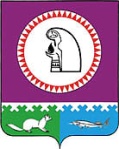 ДокладО ходе выполнения мероприятий по готовности сельского поселения Малый Атлым к отопительному периоду 2016 -2017 годов.В состав сельского поселения Малый Атлым  входят 5 населенных пунктов. Жилищный фонд  составляет 453 домов. Муниципальный жилищный фонд  - 263 дома. из них многоквартирные 196. Частный жилищный фонд 189.Содержание и текущий ремонт жилищного муниципального фонда по договору обслуживает Малоатлымское муниципальное предприятия ЖКХ.Администрацией утвержден план мероприятий по подготовке в осенне-зимний период 2016 – 2017 годов постановлением администрации от  27.01.2016 года №12.Малоатлымское МП ЖКХ разработало и согласовало с администрацией мероприятия по подготовке объектов жилищно-коммунального хозяйства к работе в осеннее – зимний период 2016-2017. Паспорт готовности на МКУ «ЦК и БО», Малоатлымское МП ЖКХ, сельское образование Малый Атлым получен.Проводен  текущий ремонт  жилищного фонда с 10.05.2015г.  Выполнение составило 100%.  Сумма затрат 1432,9 тыс. рублей. Отремонтировано 12323,4 кв.м.Малоатлымским МП ЖКХ было выполнено ремонт и наладка водоотчистных сооружений и очистка санитарных зон. Выполнение 100%. Сумма затрат 300,0 тыс. рублей. Ревизия и текущий ремонт котельных закончена. Выполнение 100%. Текущий ремонт и ревизия очистных, сетей водоснабжение проведена. Выполнение 100%.В рамках муниципальной программой Октябрьского района «Развитие жилищно-коммунального комплекса и повышение энергетической эффективности в Октябрьском районе на 2014-2016 годы», утвержденной  постановлением администрации Октябрьского района  от 30.10.2013 № 3911 с целью подготовки систем теплоснабжения, водоснабжения и водоотведения к осенне-зимнему периоду подготовлены документы по передаче в виде субсидии Малоатлымскому МП ЖКХ 2266,7 тыс.  рублей на замену водовода длиАдминистрация сельского поселения Малый Атлым провела в 2016 году   открытый аукцион в электронной форме капитальный ремонт дома в п. Большие Леуши ул. Береговая д.10 на сумму 2599,9 тыс. рублей. Работы проводятся.  Провели текущий ремонт  печей. Исполнитель Малоатлымское МП ЖКХ. Выполнение работ составляет 100 %. На территории сельского поселения Малый Атлым создан необходимый запас топлива для выработки тепла, электроэнергии и работы автомобильно-тракторного парка на 100 %. Уголь 600 тонн, зимнего дизельное топливо 300 тонн, летнее дизельное топливо 50 тонн, бензин 50 тонн. Заготовка твердого топлива для населения на отопительный сезон 2016-2017 год ведется. В п. Большие Леуши благодаря заключенному соглашению ОАО «Сургутнефтегаз» с администрацией Октябрьского района дровами обеспечены все. Жители с. Малый Атлым, п. Комсомольский, п. Заречный, с. Большой Атлым приобретают дрова самостоятельно через ИП Урубкову А.В., ИП Мухетдинова В.Н., ИП Пушкарева А.В. Было проведено одно совещание по мероприятиям подготовки к ОЗП с привлечением представителей общественного совета ЖКХ.И.о. главы сельского поселения Малый Атлым                      С.И.АндрушкевичМуниципальное образование сельское поселение  Малый АтлымОктябрьского района Ханты-Мансийского автономного округа - ЮгрыАДМИНИСТРАЦИЯ СЕЛЬСКОГО ПОСЕЛЕНИЯ МАЛЫЙ АТЛЫМул. Центральная д. 2, село Малый Атлым, Октябрьского  района,  ХМАО-Югры, Тюменской области.тел. (34678) 2-24-21,  факс (34678) 2-24-47е-mail:matlimsovet@mail.ruМуниципальное образование сельское поселение  Малый АтлымОктябрьского района Ханты-Мансийского автономного округа - ЮгрыАДМИНИСТРАЦИЯ СЕЛЬСКОГО ПОСЕЛЕНИЯ МАЛЫЙ АТЛЫМул. Центральная д. 2, село Малый Атлым, Октябрьского  района,  ХМАО-Югры, Тюменской области.тел. (34678) 2-24-21,  факс (34678) 2-24-47е-mail:matlimsovet@mail.ruМуниципальное образование сельское поселение  Малый АтлымОктябрьского района Ханты-Мансийского автономного округа - ЮгрыАДМИНИСТРАЦИЯ СЕЛЬСКОГО ПОСЕЛЕНИЯ МАЛЫЙ АТЛЫМул. Центральная д. 2, село Малый Атлым, Октябрьского  района,  ХМАО-Югры, Тюменской области.тел. (34678) 2-24-21,  факс (34678) 2-24-47е-mail:matlimsovet@mail.ruМуниципальное образование сельское поселение  Малый АтлымОктябрьского района Ханты-Мансийского автономного округа - ЮгрыАДМИНИСТРАЦИЯ СЕЛЬСКОГО ПОСЕЛЕНИЯ МАЛЫЙ АТЛЫМул. Центральная д. 2, село Малый Атлым, Октябрьского  района,  ХМАО-Югры, Тюменской области.тел. (34678) 2-24-21,  факс (34678) 2-24-47е-mail:matlimsovet@mail.ruМуниципальное образование сельское поселение  Малый АтлымОктябрьского района Ханты-Мансийского автономного округа - ЮгрыАДМИНИСТРАЦИЯ СЕЛЬСКОГО ПОСЕЛЕНИЯ МАЛЫЙ АТЛЫМул. Центральная д. 2, село Малый Атлым, Октябрьского  района,  ХМАО-Югры, Тюменской области.тел. (34678) 2-24-21,  факс (34678) 2-24-47е-mail:matlimsovet@mail.ruМуниципальное образование сельское поселение  Малый АтлымОктябрьского района Ханты-Мансийского автономного округа - ЮгрыАДМИНИСТРАЦИЯ СЕЛЬСКОГО ПОСЕЛЕНИЯ МАЛЫЙ АТЛЫМул. Центральная д. 2, село Малый Атлым, Октябрьского  района,  ХМАО-Югры, Тюменской области.тел. (34678) 2-24-21,  факс (34678) 2-24-47е-mail:matlimsovet@mail.ruМуниципальное образование сельское поселение  Малый АтлымОктябрьского района Ханты-Мансийского автономного округа - ЮгрыАДМИНИСТРАЦИЯ СЕЛЬСКОГО ПОСЕЛЕНИЯ МАЛЫЙ АТЛЫМул. Центральная д. 2, село Малый Атлым, Октябрьского  района,  ХМАО-Югры, Тюменской области.тел. (34678) 2-24-21,  факс (34678) 2-24-47е-mail:matlimsovet@mail.ruМуниципальное образование сельское поселение  Малый АтлымОктябрьского района Ханты-Мансийского автономного округа - ЮгрыАДМИНИСТРАЦИЯ СЕЛЬСКОГО ПОСЕЛЕНИЯ МАЛЫЙ АТЛЫМул. Центральная д. 2, село Малый Атлым, Октябрьского  района,  ХМАО-Югры, Тюменской области.тел. (34678) 2-24-21,  факс (34678) 2-24-47е-mail:matlimsovet@mail.ruМуниципальное образование сельское поселение  Малый АтлымОктябрьского района Ханты-Мансийского автономного округа - ЮгрыАДМИНИСТРАЦИЯ СЕЛЬСКОГО ПОСЕЛЕНИЯ МАЛЫЙ АТЛЫМул. Центральная д. 2, село Малый Атлым, Октябрьского  района,  ХМАО-Югры, Тюменской области.тел. (34678) 2-24-21,  факс (34678) 2-24-47е-mail:matlimsovet@mail.ruМуниципальное образование сельское поселение  Малый АтлымОктябрьского района Ханты-Мансийского автономного округа - ЮгрыАДМИНИСТРАЦИЯ СЕЛЬСКОГО ПОСЕЛЕНИЯ МАЛЫЙ АТЛЫМул. Центральная д. 2, село Малый Атлым, Октябрьского  района,  ХМАО-Югры, Тюменской области.тел. (34678) 2-24-21,  факс (34678) 2-24-47е-mail:matlimsovet@mail.ru«29»сентября2016г.№с.Малый Атлымс.Малый Атлымс.Малый Атлымс.Малый Атлымс.Малый Атлымс.Малый Атлымс.Малый Атлымс.Малый Атлымс.Малый Атлымс.Малый Атлым